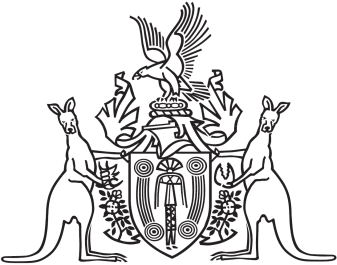 Northern Territory of AustraliaGovernment GazetteISSN-0157-833XNo. S68	27 August 2018Crown Lands ActOffer of Crown Land for Sale by AuctionI, Stephen Leigh Brooks, Regional Director South, Lands and Planning, the Department of Infrastructure, Planning and Logistics, as the delegate of the Minister for Infrastructure, Planning and Logistics, under section 13(1) of the Crown Lands Act and with reference to section 13(3) of that Act, give notice of the following:a public auction will be conducted on Tuesday 25 September 2018 at 12pm, at the Tennant Creek Karguru Centre, 65 Staunton Street, Town of Tennant Creek;a Crown lease of each parcel of Crown land described in the Schedule will be offered for sale at the auction;each lease will contain a provision by virtue of which the lessee may acquire an estate in fee simple in the land; a member of the public may obtain details of the leases offered for sale at the office of Great Northern Real Estate Pty Ltd T/A Andrews Property, 1/129 Paterson Street, Tennant Creek, NT 0860.Dated this 27 day of August 2018S. L. BrooksDelegate of the Minister forInfrastructure, Planning and Logistics ScheduleLeasehold Land – ResidentialLeasehold Land – IndustrialColumn 1LotColumn 2Approx.Size (m2)Column 3StreetColumn 4LocationColumn 5ZoningColumn 6TenureLot 2446985Chittock CrescentTennant CreekSingle DwellingLeaseholdLot 2451810Cubagee CourtTennant CreekSingle DwellingLeaseholdLot 2470928Chittock CrescentTennant CreekSingle DwellingLeaseholdLot 2523856Managaji RoadTennant CreekSingle DwellingLeaseholdLot 25241320Managaji RoadTennant CreekSingle DwellingLeaseholdLot 25251050Managaji RoadTennant CreekSingle DwellingLeaseholdLot 2526837Chittock CrescentTennant CreekSingle DwellingLeaseholdLot 2527874Chittock CrescentTennant CreekSingle DwellingLeaseholdLot 25281130Chittock CrescentTennant CreekSingle DwellingLeaseholdLot 25291270Chittock CrescentTennant CreekSingle DwellingLeaseholdLot 2530981Chittock CrescentTennant CreekSingle DwellingLeaseholdLot 24722210Hilda StreetTennant CreekMultiple DwellingLeaseholdLot 24851200Blackmore RoadTennant CreekMultiple DwellingLeaseholdLot 24861150Blackmore RoadTennant CreekMultiple DwellingLeaseholdColumn 1LotColumn 2Approx.Size (m2)Column 3StreetColumn 4LocationColumn 5ZoningColumn 6TenureLot 25082980Parnttali RoadTennant CreekGeneral IndustryLeaseholdLot 25093230Parnttali RoadTennant CreekGeneral IndustryLeaseholdLot 25103020Parnttali RoadTennant CreekGeneral IndustryLeaseholdLot 25113360Parnttali RoadTennant CreekGeneral IndustryLeaseholdLot 25122710Parnttali RoadTennant CreekGeneral IndustryLeaseholdLot 25132730Parnttali RoadTennant CreekGeneral IndustryLeaseholdLot 25142240Parnttali RoadTennant CreekGeneral IndustryLeaseholdLot 25152210Parnttali RoadTennant CreekGeneral IndustryLeaseholdLot 25162050Parnttali RoadTennant CreekGeneral IndustryLeaseholdLot 25172020Parnttali RoadTennant CreekGeneral IndustryLeaseholdLot 25182030Parnttali RoadTennant CreekGeneral IndustryLeaseholdLot 25192670Parnttali RoadTennant CreekGeneral IndustryLeasehold